青年艺术设计人才培养计划报名资格审查表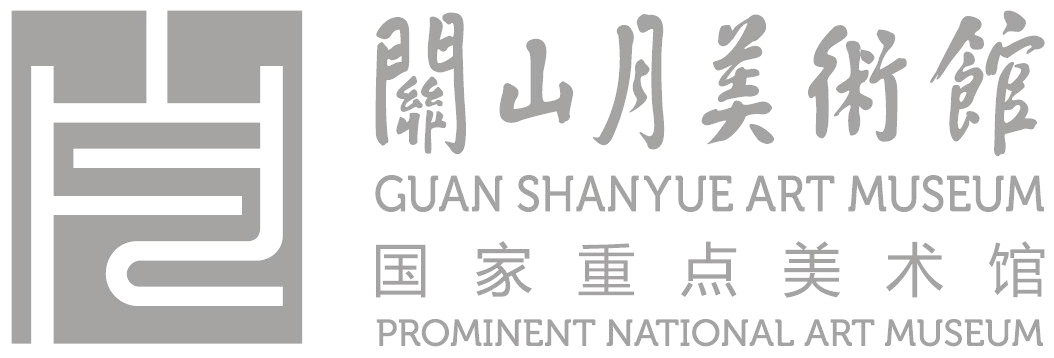 青年艺术设计人才培养计划申请人个人陈述姓名性别出生日期籍贯民族身份证号政治面貌电子邮件移动电话移动电话QQ微信微信工作单位职务职务户籍地常住地常住地通信地址邮政编码邮政编码毕业年月、学校、专业、学历毕业年月、学校、专业、学历毕业证书编号毕业证书编号获得最后学位时间、学位名称获得最后学位时间、学位名称学位证书编号学位证书编号个人简历何时、在何地、何部门、任何职务（从大学开始填写）何时、在何地、何部门、任何职务（从大学开始填写）何时、在何地、何部门、任何职务（从大学开始填写）何时、在何地、何部门、任何职务（从大学开始填写）何时、在何地、何部门、任何职务（从大学开始填写）何时、在何地、何部门、任何职务（从大学开始填写）何时、在何地、何部门、任何职务（从大学开始填写）个人简历个人简历获奖情况获奖情况获奖情况获奖情况获奖情况获奖情况获奖情况个人简历申请人本人签字：年月日申请人本人签字：年月日申请人本人签字：年月日申请人本人签字：年月日申请人本人签字：年月日申请人本人签字：年月日申请人本人签字：年月日申请人本人签字：年月日（以上各项由申请人本人填写）（以上各项由申请人本人填写）（以上各项由申请人本人填写）（以上各项由申请人本人填写）（以上各项由申请人本人填写）（以上各项由申请人本人填写）（以上各项由申请人本人填写）（以上各项由申请人本人填写）审核意见：单位盖章审核人签字：年月日审核意见：单位盖章审核人签字：年月日审核意见：单位盖章审核人签字：年月日审核意见：单位盖章审核人签字：年月日审核意见：单位盖章审核人签字：年月日审核意见：单位盖章审核人签字：年月日审核意见：单位盖章审核人签字：年月日审核意见：单位盖章审核人签字：年月日报名编号（此栏由报名点填写）：报名编号（此栏由报名点填写）：报名编号（此栏由报名点填写）：报名编号（此栏由报名点填写）：报名编号（此栏由报名点填写）：报名编号（此栏由报名点填写）：报名编号（此栏由报名点填写）：报名编号（此栏由报名点填写）：姓名：单位：单位：培训意向日本东京；英国伦敦；二者均可（请您在3个选项中选择一个；如果您选择“3、二者均可”，主办机构将为您指定东京或伦敦培训课程中的一个）。日本东京；英国伦敦；二者均可（请您在3个选项中选择一个；如果您选择“3、二者均可”，主办机构将为您指定东京或伦敦培训课程中的一个）。请用大约1500字介绍你的学术背景、在艺术设计领域曾经作过的实践与研究工作、对中国当代设计及设计未来的看法，以及研修阶段的学习目标等。个人陈述应由申请人独立完成。此页请打印并本人签字，可以使用背面。请用大约1500字介绍你的学术背景、在艺术设计领域曾经作过的实践与研究工作、对中国当代设计及设计未来的看法，以及研修阶段的学习目标等。个人陈述应由申请人独立完成。此页请打印并本人签字，可以使用背面。请用大约1500字介绍你的学术背景、在艺术设计领域曾经作过的实践与研究工作、对中国当代设计及设计未来的看法，以及研修阶段的学习目标等。个人陈述应由申请人独立完成。此页请打印并本人签字，可以使用背面。申请人签名：申请人签名：日期：           年       月       日